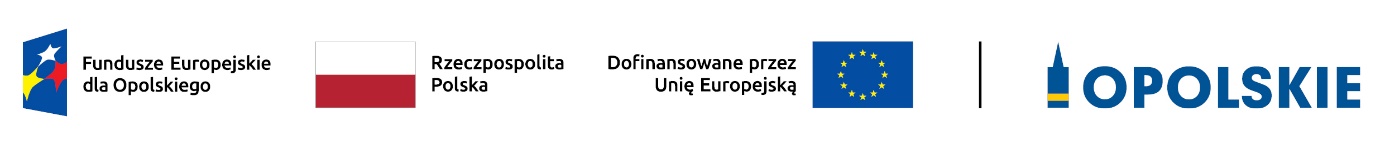 Lista zawierająca informacje o projektach, które spełniły kryteria wyboru i zostały wybrane do dofinansowania w ramach postępowania niekonkurencyjnego do działania 12.1 Pomoc Techniczna EFS+, nabór II (16-31.10.2023 r.)Źródło: Opracowanie własne na podstawie danych z LSI 2021-2027.Opracowanie:Referat Oceny Projektów EFSDepartament Programowania Funduszy EuropejskichUrząd Marszałkowski Województwa Opolskiego Opole, 07.03.2024 r. Lp.Nazwa wnioskodawcyTytuł projektuNumer wnioskuKoszt całkowity projektu [PLN]Kwota dofinansowania [PLN]Wynik ocenyWOJEWÓDZTWO OPOLSKIE - Instytucja Zarządzająca FEO 2021-2027Plan Działań Pomocy Technicznej Instytucji Zarządzającej FEO 2021-2027 na 2024 rok - EFS+FEOP.12.01-IZ.00-0004/2321 930 311,0018 640 764,35WYBRANY DO DOFINANSOWANIAWOJEWÓDZTWO OPOLSKIE - Wojewódzki Urząd Pracy w OpoluPlan Działań Pomocy Technicznej Instytucji Pośredniczącej programu regionalnego Fundusze Europejskie dla Opolskiego 2021-2027 -  Wojewódzki Urząd Pracy                     w Opolu na 2024FEOP.12.01-IZ.00-0005/235 476 747,004 655 234,95WYBRANY DO DOFINANSOWANIA